附件口号字体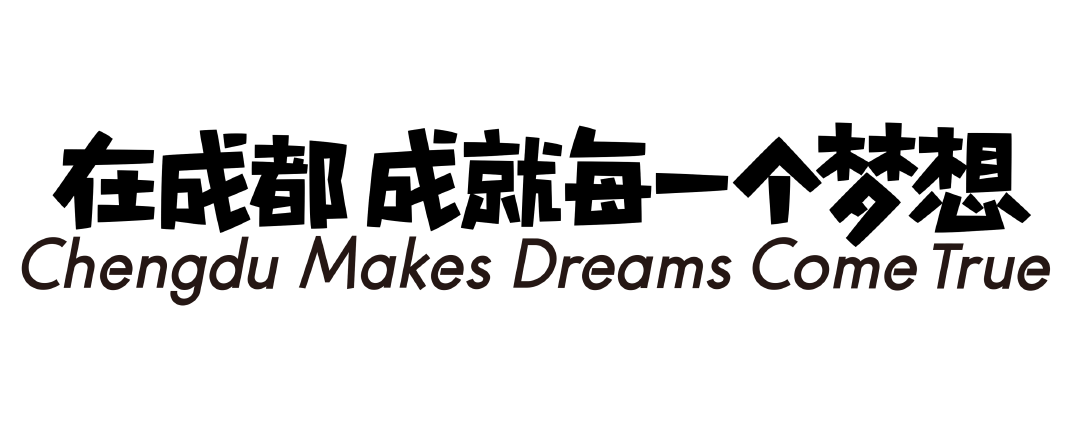 成都大运会会徽（横版）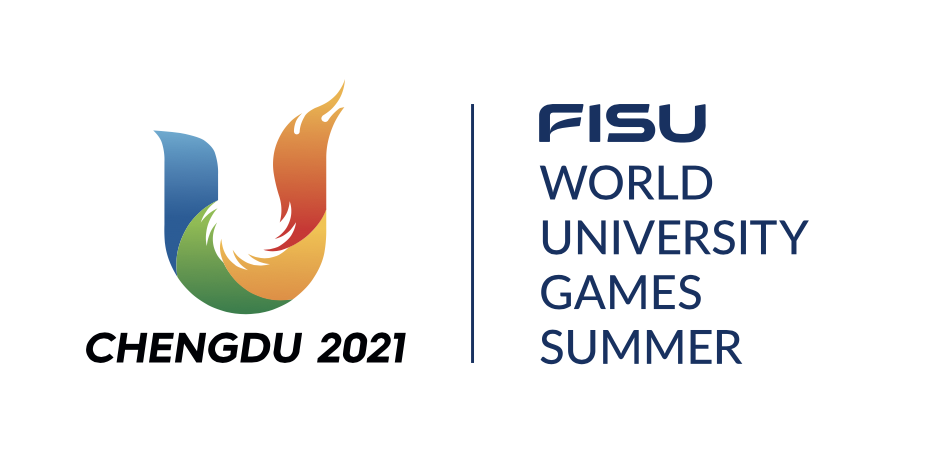 成都大运会会徽（竖版）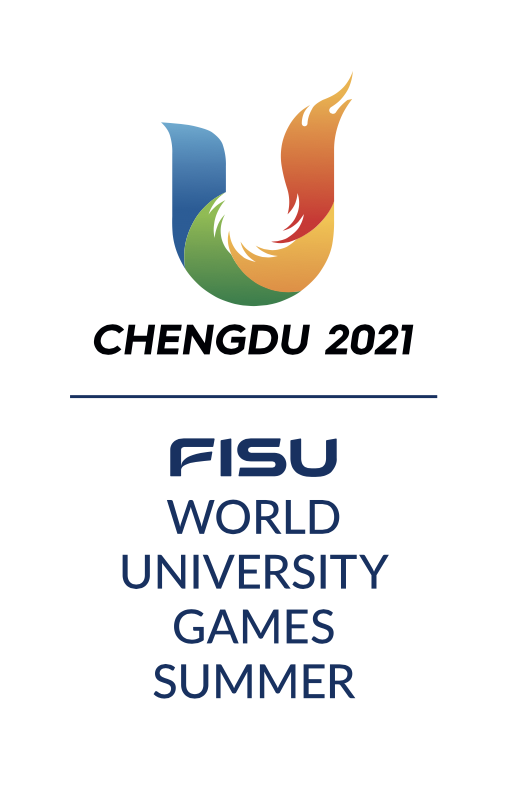 成都大运会吉祥物“蓉宝”平面图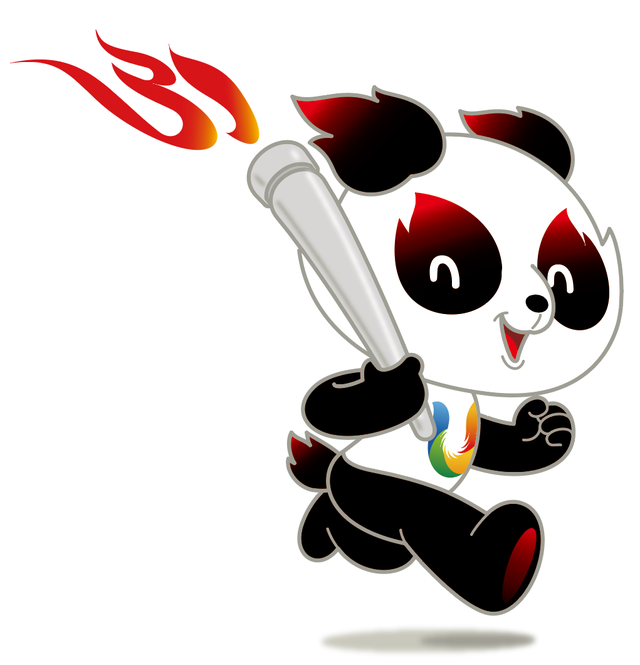 “蓉宝”3D六视图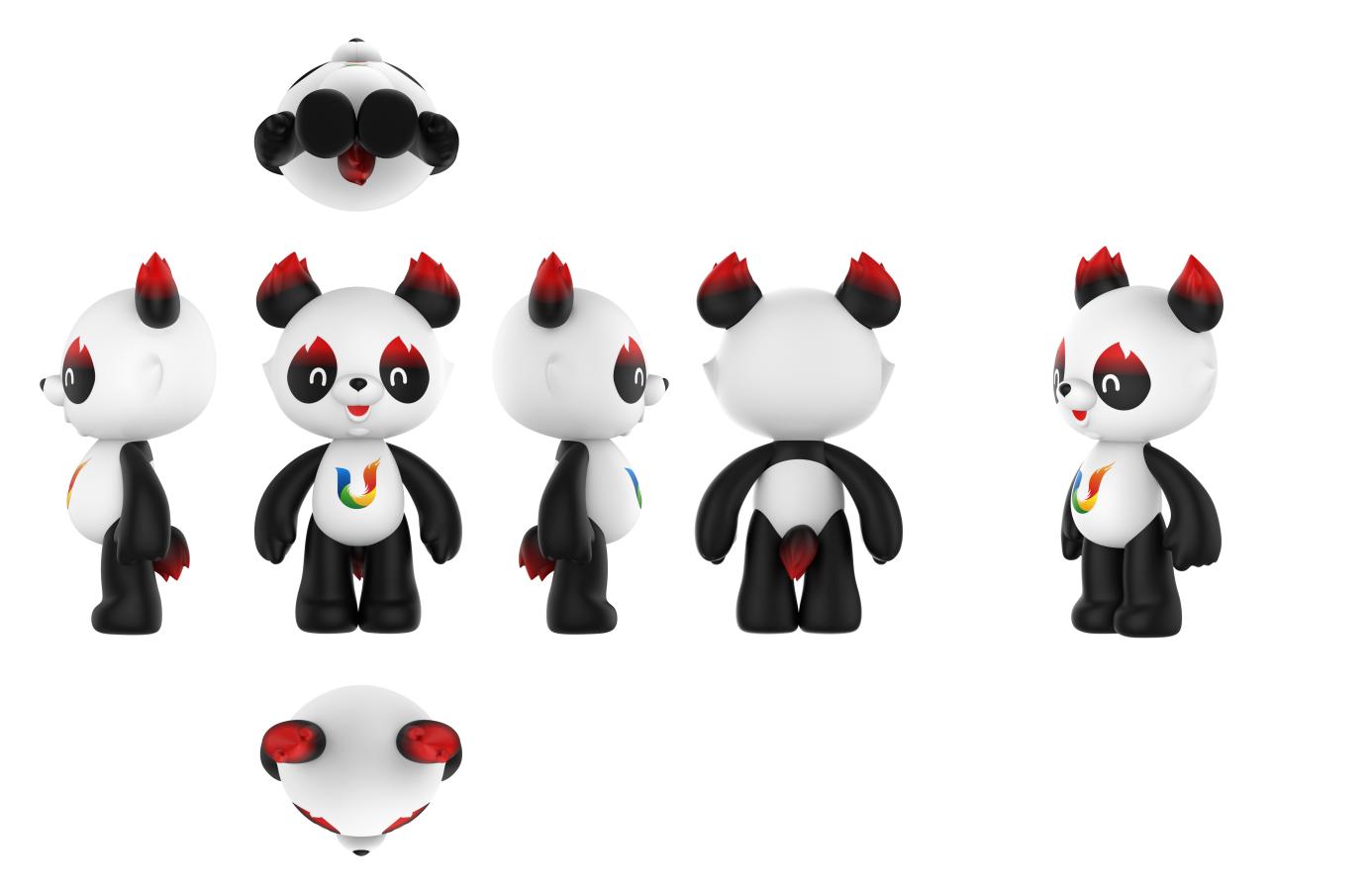 FISU Logo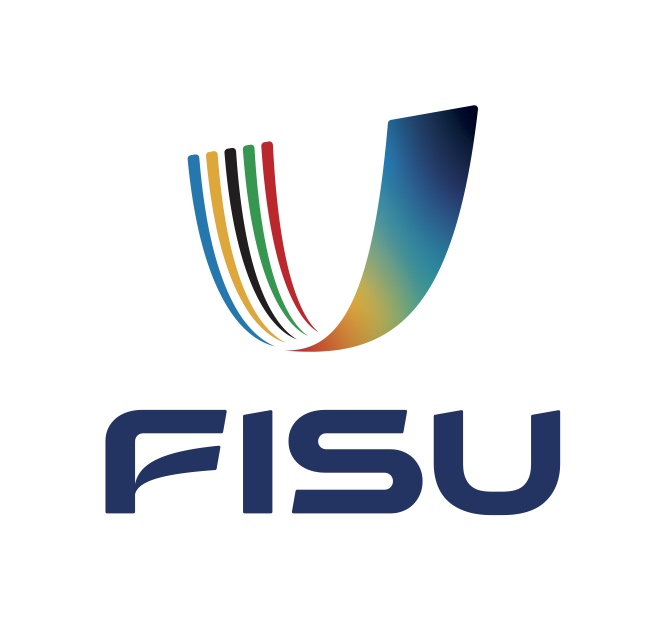 